Pre-Application for TMA CME Accreditation Purpose of AccreditationAccreditation is a mark of quality continuing medical education (CME) activities that are planned, implemented, and evaluated by accredited providers in accordance with Core Accreditation Criteria, Standards for Integrity and Independence in Accredited Continuing Education, and policies. Accreditation assures the medical community and the public that such activities provide physicians with information that can assist them in maintaining or improving their practice of medicine, to help them bridge the gap between today’s care and what care should be. In addition, accredited CME activities are free of commercial bias and based on valid content.  Purpose of Pre-ApplicationThe purpose of the pre-application is to provide you with an opportunity to demonstrate, with narrative descriptions and examples, that your organization has mechanisms already in place to fulfill the TMA’s accreditation requirements in the CME activities that you are producing or have produced. The evidence you submit must come from an activity that has occurred within the 24 months that precede the date of your pre-application submission.The ACCME and TMAThe Accreditation Council for Continuing Medical Education (ACCME) is the organization that sets educational standards and policies for CME activities and does the following:Accredits organizations that serve a national target audience of physicians – if more than 30% of the physician target audience in your proposed CME Program comes from outside Texas and its contiguous states, or if your organization is an LCME-accredited school of medicine, contact the ACCME for national accreditation. Recognizes state medical societies as accrediting partners within the states that choose to operate as accreditors. Texas Medical Association (TMA) is recognized by the ACCME as an accreditor of CME providers in Texas. TMA’s system of accreditation is equivalent to that of the ACCME’s national system of accreditation; therefore, you will see some references to ACCME policies. Additional information about the ACCME, headquartered in Chicago, IL, can be found at www.accme.org.ExpectationsEligible organizations that decide to apply for TMA accreditation should be prepared to both describe and furnish evidence that demonstrates compliance with the accreditation requirements. For this reason, organizations considering applying for TMA accreditation must plan, implement and evaluate at least two CME activities within the 24-month period prior to the submission of materials for initial accreditation.  One of these activities should be completed before the pre-application is completed and used as the example in the pre-application. These two activities can be in joint providership with an accredited organization (ACCME– or TMA–accredited) or can be offered without formal CME credit. TMA expects its accredited providers to monitor their overall CME program on a regular basis for compliance with the accreditation requirements and to fulfill annual reporting requirements. Payment of certain fees is required to obtain and maintain TMA accreditation. Standard accreditation fees and other types of fees are provided in the TMA Accreditation Manual. The manual can be accessed at www.texmed.org.  Pre-Application ProcessFor initial applicants, the accreditation process takes nine to eighteen months. The first step in becoming accredited is completion of the Pre-Application for TMA Accreditation; after you have developed and offered one activity according to accreditation standards. Once your organization has submitted the pre-application and non-refundable fee, TMA will review the materials to verify that mechanisms are in place for your organization to meet TMA requirements. You will receive a response within approximately six weeks of receipt of the completed document and fee, including formative feedback, if applicable, about your organization’s policies, procedures, or practices, which, if implemented, would not meet the TMA requirements. TMA may request additional information during this review period or notify your organization in writing whether or not it is eligible to continue with the initial accreditation process.TMA's approval of your pre-application is a determination that your organization is eligible to engage in TMA’s initial accreditation review process. It is NOT a guarantee that your organization will receive Provisional Accreditation as a result of the initial accreditation review. TMA determines compliance during the initial accreditation review process based on three data sources: the self-study report, evidence of performance-in-practice, and the accreditation interview. A single finding of noncompliance with the Core Accreditation Criteria will result in a status of Nonaccreditation.As you engage in the pre-application process, TMA encourages you to take advantage of resources available at www.texmed.org and at www.accme.org Core Accreditation Criteria, Standards for Integrity and Independence in Accredited Continuing Education, and policies are included in the TMA Accreditation Manual.  TMA looks forward to supporting your efforts to become a TMA-accredited CME provider. Contact TMA’s CME office at (800) 880-1300 ext. 1446 or cme@texmed.org for any additional questions regarding the pre-application or accreditation requirements.When there is a question regarding eligibility, TMA reserves the right to make decisions on the issue.PRE-APPLICATION FOR INITIAL CME ACCREDITATIONName of organization as it should appear on TMA documents: Primary CME Staff ContactName:      Title:      Phone:      Email:      Address:      Chair of CME CommitteeName:      Phone:      Email:      Address:      Chief Executive Officer or CME Designee (the person in a leadership role who is ultimately responsible for the organization's TMA accredited CME program)Name:      Title:      Email:      Address:      Others Who Should Receive Copies of CME Correspondence (if any)Name:      Title:      Email:      Address:       Name:      Title:      Email:      Address:       Section 1: Organizational InformationIs your organization located in Texas? Yes  NoDo you serve a target audience of no more than 30% of physician learners from outside Texas and its contiguous states? Yes  NoSelect the type of organization applying for accreditation. Hospital or Medical Center Multi-facility Hospital or Healthcare System	List the facilities and/or organizations that comprise the applicant entity:       Specialty Society Physician Group Consortium	List the facilities and/or organizations that comprise the applicant entity:       OtherPlease describe:      Provide a brief history of your organization. What does your organization do? Who are your learners? Is your organization an employer of staff?  Yes  NoIf yes, attach the table of contents from your organization’s human resources and financial policies or procedures manual – this is not your CME department’s policies – to your submission email. If your organization does not have a policies or procedures manual, attach materials to demonstrate that the human resource, financial affairs, and legal obligations and commitments are met (for example, organization’s bylaws or membership guidelines). Label your documentation and email attachment: Attachment 1 – Policies and ProceduresAttach an organizational chart to your submission email that shows the structure and staff reporting relationships for your CME Program. If your CME program is part of a larger institution, include an organizational chart that shows the position of the CME Program in relation to the institution’s overall structure. Label your documentation and email attachment: Attachment 2 – Organizational StructureIf your CME Program has annual audited financial statements, attach a copy of these statements for the past year to the submission email, or if your CME Program does not have annual audited financial statements, attach an income and expense statement for your CME Program for the past year. Label your documentation and email attachment: Attachment 3 – Financial StatementSection 2: Establishing EligibilityDoes your organization, or a part of your organization, produce, market, re-sell, or distribute healthcare products used by or on patients? Yes  NoDoes your organization advocate for an ineligible company? Yes  NoDoes your organization have a non-primary business function that includes producing, marketing, re-selling, or distributing of healthcare products used by or on patients and/or advocating for, or on behalf of an ineligible company? Yes  NoIf you answered yes to Q10, is the nonprimary business function, which led you to answer yes, conducted by a separate legal entity with separate management and staff from the entity applying for accreditation? If you answered no to Q10A, describe the organizational and procedural safeguards that are in place to ensure that the CME entity is separate from any ineligible company within the larger corporate structure of your organization.If you answered no to Q10A, upload an organizational chart that includes the names of the persons in each position to depict these safeguards.Does your organization have a sister company that produces, markets, re-sells, or distributes health care products used by or on patients and/or advocates for, or on behalf of, ineligible companies? (A "sister company" is a separate legal entity which is a subsidiary of the same parent company that owns or fiscally controls an organization.) Yes  NoIf you answered yes to Q11, does your organization share management, employees, or governance structure with the sister company? Yes  NoIf you answer yes to Q11, are any owners, employees, or agents of the sister company involved in the planning, development, or implementation of educational content? Yes  NoIf you answered yes to Q11, does the sister company control or influence, in whole or in part, the operations of your organization? Yes  No  NOTE: If you answered YES to Q8-10, your organization would likely be defined by TMA as an ineligible company.Section 3: Mechanisms to Support Compliance with TMA Core Accreditation CriteriaWithin the context of your organization’s processes and mechanisms, please describe and demonstrate all the steps your organization takes to incorporate the TMA’s accreditation requirements into your overall CME program (the organization or part of the organization that is responsible for the CME educational activities) and, where indicated, from a CME activity you have planned or conducted recently.CME Mission and Program ImprovementAttach your CME mission statement with the expected results of your CME program underlined. Label your documentation and email attachment: Attachment 4 – CME Mission StatementBased on data and information gathered about changes achieved in learners’ competence OR performance OR patient outcomes, provide your program-based analysis on whether or not you were able to change learner competence, performance, or patient outcomes across your overall program of activities/educational interventions and on the degree to which the expected results component of your CME mission has been met through the conduct of your CME activities/educational interventions, including the conclusions you have drawn as to whether, or not, your CME mission has been met, and why or why not.Describe the needed or desired changes in your overall CME program required to improve on your ability to meet your CME mission that have been identified, planned, and implemented.Educational Planning and EvaluationQuestions 15-21 should be answered in the context of how you planned a RECENTLY COMPLETED CME ACTIVITY.State the professional practice gap(s) of your learners upon which the CME activity was based.ANDState the educational need(s) that you determined to be the cause of the professional practice(s) (knowledge need and/or competence need and/or performance need). Describe what the activity was designed to change in terms of learners’ competence or performance or patient outcomes.Describe how the chosen education format is appropriate for the setting, objectives, and desired results of the activity.Describe how the CME activity was developed in the context of desirable physician attributes. Describe the strategies used to obtain data on change in learners’ competence or performance or patient outcomes as a result of their participation in the activity, including, for example, questions you asked the learner about changes in competence or performance or other change data such as quality improvement or patient outcomes. Attach the compiled or summative data or information generated from this activity about changes achieved in learners’ competence or performance or patient outcomes. Label your documentation and email attachment: Attachment 5 – Change Data.Section 4: MECHANISMS TO SUPPORT COMPLIANCE WITH ACCME STANDARDS FOR INTEGRITY AND INDEPENDENCE IN ACCREDITED CONTINUING EDUCATIONStandard 1: Ensure Content is ValidDescribe the nature and scope of the content of your CME program and activities and how you ensure that the content meets all four elements of Standard 1. Standard 2: Prevent Commercial Bias and Marketing in Accredited Continuing EducationDescribe how you ensure that all decisions related to the planning, faculty selection, delivery, and evaluation of CME activities are made without any influence or involvement from the owners and employees of ineligible companies.Do you share the names or contact information of learners with any ineligible company or its agents?  Yes  NoIf you answered yes, provide the language and mechanism(s) you use to obtain the explicit consent of individual learners.Standard 3: Identify, Mitigate, and Disclose Relevant Financial RelationshipsDescribe how you collect information from all planners, faculty, and others in control of educational content about ALL financial relationships with ineligible companies.Attach a single example of each of the form(s) or mechanism(s) that you use to collect this information that includes the complete definition of an ineligible company and instructs the individuals in control of content to include ALL financial relationships with ineligible companies for the prior 24 months. Label your documentation and email attachment: Attachment 6 – Collection of Financial RelationshipsDoes your organization use employees/owners of ineligible companies in its CME activities? Yes  No If you answered yes, describe how you are doing so in accordance with the three exceptions listed above.Describe the process you use to determine whether or not financial relationships are relevant to educational content. Describe what actions you take, appropriate to the role(s) of individuals in control of content, to mitigate all financial relationships that are determined to be relevant, to prevent all those with relevant financial relationships from inserting commercial bias in executing their CME responsibilities. Describe the ways you inform learners of the presence or absence of relevant financial relationships of all individuals in control of content.Attach an example from a completed CME activity that demonstrates that you transmitted required information about the presence or absence of relevant financial relationships to learners. Label your documentation and email attachment: Attachment 7 – Disclosure to LearnersDescribe the method(s) you use to inform learners that all relevant financial relationships have been mitigated. Attach the statement, as disclosed to learners, that all relevant financial relationships were mitigated, if applicable. Label your documentation and email attachment: Attachment 8 – Disclosure to Learners - MitigatedStandard 4: Manage Commercial Support AppropriatelyDo you accept or plan to accept commercial support for CME activities? Yes  NoIf you answered yes, describe how your organization meets all the requirements of Standard 4 as delineated above. Did your activity submitted with the Pre-Application for Accreditation receive commercial support? Yes  NoIf you answered yes, Attach an executed commercial support (monetary or non-monetary) agreement from the completed CME activity. Label your documentation and email attachment: Attachment 9 – Commercial Support AgreementAttach evidence from a completed CME activity that demonstrates the disclosure of commercial support (monetary or non-monetary), as presented to learners. Label your documentation and email attachment: Attachment 10 – Disclosure to Learners – Commercial SupportStandard 5: Manage Ancillary Activities Offered in Conjunction with Accredited Continuing EducationDoes your organization offer ancillary activities, including advertising, sales, exhibits, or promotion for ineligible companies and/or nonaccredited education in conjunction with your accredited CE activities? Yes  NoIf you answered yes, describe how your organization meets all the requirements of Standard 5 as delineated above.Section 5: AttestationBefore TMA will move forward with the accreditation process for your organization, your intentions, understanding, and commitment to abide by TMA’s expectations must be confirmed. Please read carefully each of the following confirmation statements.We understand and attest that our organization must plan, implement, and evaluate at least two CME activities within the 24-month period prior to the initial TMA accreditation interview.We understand and attest that our organization’s activities adhere to the definition of CME (Definition: Continuing medical education consists of educational activities which serve to maintain, develop, or increase the knowledge, skills, and professional performance and relationships that a physician uses to provide services for patients, the public, or the profession. The content of CME is that body of knowledge and skills generally recognized and accepted by the profession as within the basic medical sciences, the discipline of clinical medicine, and the provision of health care to the public.)We understand and attest that by submitting a self-study report for initial accreditation and paying the initial accreditation fee to TMA our organization agrees to follow all relevant policies and procedures as specified in the TMA Accreditation Manual. We understand and attest that TMA policies and procedures prohibit the provider from submitting to TMA, either with the completed self-study report or in any other material, any individually identifiable health information.We attest that all the materials submitted to the TMA in any format will not contain any untrue statements, will not omit any necessary material facts, will not be misleading, will fairly present the organization, and are the property of the organization applying for accreditation.We acknowledge that we have read and understand the policy on “Public and Confidential Information about Accredited Providers” found in the TMA Accreditation Manual.We understand that regarding the American Medical Association’s (AMA) PRA Credit system, we must attest via this form to abide by the AMA rules to designate AMA PRA Category 1 Credit ™.Texas Medical Association (TMA) shall have no financial obligation in connection with the organization and its sponsorship of continuing medical education.The applicant shall defend and indemnify TMA against any and all liability for claims asserted against TMA arising out of or in connection with TMA’s accreditation of this organization.The applicant agrees to fully adhere to all policies and guidelines as described in the TMA Accreditation Manual.Applicant acknowledges that published material on the accredited program and its activities may use TMA’s name only as required in the accreditation statement. All other references to TMA by name or logo are prohibited.It is understood that accreditation by TMA indicates only TMA’s verification that the program is in adequate compliance with TMA accreditation requirements and policies as adopted by the Committee on Continuing Education.Accreditation of the organization’s continuing medical education program does not indicate nor imply TMA’s endorsement of the program in any way.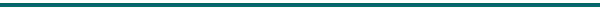 Electronic signatures – please type in your name and date below on the signature line. By typing in your signature and checking the box next to your signature, you have read, understand, and attest/agree to the above Texas Medical Association policies and conditions for the accreditation of your continuing medical education program. Name of CME Program:       Name of Person Completing Self-Study Report/Primary CME Contact:Signature:					Date:   Name of Physician Responsible for CMESignature:					Date:				 Name and Title of Administrator with CME OversightSignature:					Date: